Тренируем  слуховое  внимание        Медленно, очень  тихо, словно  боясь  потревожить  кого-то, в  вашу  комнату  входит  музыка… Знакомая, любимая…ощущение  удивительного  покоя  и  счастья  охватывают  вас, отступают  заботы, далеко  уносятся  тревоги  и  печали…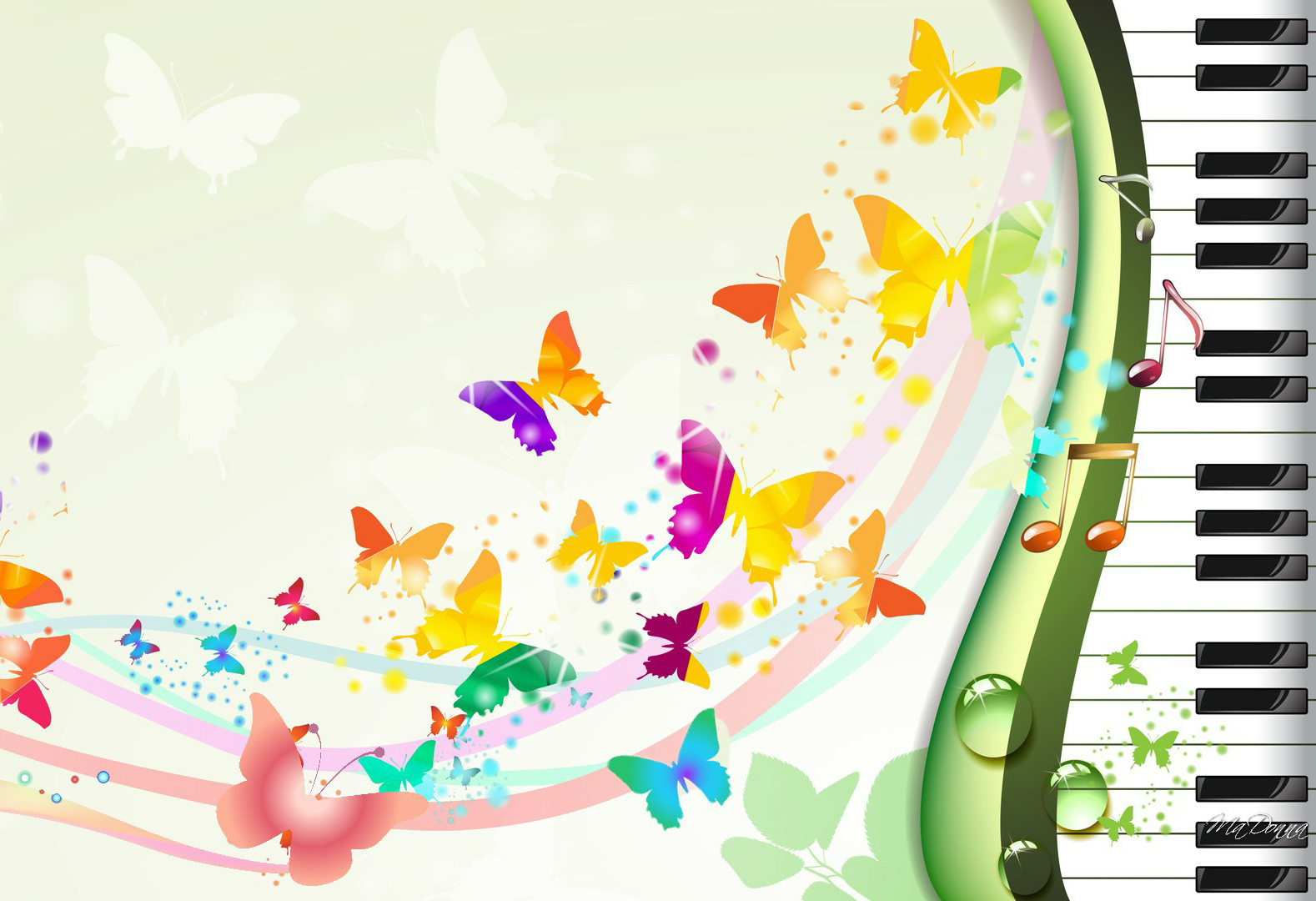         Мир  музыкальных  звуков  безграничен. Он  таит  в  себе  несметные  богатства. Но если  не  пытаться  внимательно  следить  за  движением  музыкальных  звуков, отвлекаться, поглядывая  по  сторонам, да  ещё  что-нибудь  жевать  или  говорить  при  этом, вряд  ли  можно  надеяться  на  то, что  музыка  когда-нибудь станет  вашим  другом.        Помните, обязательно  помните, что  музыка всегда  начинается  с  Тишины! В  ней  она  рождается  и  растворяется  тоже  в  ней.        Попробуйте  научить  вашего  малыша  внимательно прислушиваться  к  окружающим  его  звукам. Посидите  с  ним в  тишине  и  послушайте эту  тишину. Ваш  ребёнок  несомненно  удивится, обнаружив, что  тишина  это  вовсе  и  не  тишина, потому  что  вся  наполнена  звуками. А  может  это  особая  тишина – звучащая? Для  вас  не составит  особого  труда  придумать  игровые  упражнения  для  того, чтобы развить  у  ребёнка  умение  внимательно  слушать  и  слышать.        Вот  примеры  некоторых из  них.Слушаем  тишину        Посадите  ребёнка  рядом  с  собой. Постарайтесь  сделать  так, чтобы  ему  было  удобно  и  ничего  не  отвлекало  от  предстоящей  игры. Попросите  малыша  закрыть  глаза (говорите  с  ним  при  этом  только  едва  слышным  шёпотом, чтобы  ребёнок  постепенно  настраивался  на  тишину). Задавайте  ему вопросы, на  которые  ответы  даются  тоже  шёпотом.- Какие  звуки  различаешь  в  комнате?- Откуда  они  доносятся?- Какие  звуки  слышишь  на  улице?- Угадай, кто  подал  голос?- Какие  звуки  доносятся  из  соседнего  помещения (из  коридора, кухни, комнаты)?- Какие  звуки  тебе  понравились  и  какие  совсем  неприятны?Примечание: Вопросы  можно  продолжить. Обратитесь  за  помощью  к  собственному  воображению. В  тот  момент, когда  у ребёнка  закрыты  глаза, попробуйте  сами  произвести  некоторые  шумы  (например, скомкайте  лист  бумаги, скрипните  дверью, проведите  карандашом  по  стеклу  окна  и  т.д.). Попросите  малыша  догадаться, какие  звуки  он  слышал. Такие  загадки  должны  ему  понравиться. Если  вы  заметите, что  ребёнок  начинает  уставать, поменяйтесь  с  ним  ролями.Имена        В  игре  принимают  участие  несколько  играющих. Ими  могут  быть  родные  и  близкие  ребёнка, либо  его  друзья. Участники  садятся  по  кругу. Все  закрывают  глаза  и  произносят  по  очереди  свои  имена  шёпотом, следя  за  тем, чтобы  не  было  остановок. Тот, кто  пропустил  свою  очередь, за ошибку  расплачивается  фантом. В  конце  игры  обладатель  фанта  выполняет  какое-нибудь  задание: читает  стихотворение, поёт  или  танцует.Будь  внимателен        Игра  также  развивает  слуховое  внимание. Для  её  проведения  ребёнку  и  взрослому  необходимо  хорошее  знание  какой-либо  песни, например, «В  лесу  родилась  ёлочка». Задача  участников  игры – вовремя  вступить  и  пропеть свою  фразу. Например, взрослый  начинает: «В лесу  родилась  ёлочка». Ребёнок  следом  подхватывает  и  поёт  следующую  фразу  без  опоздания: «В  лесу  она  росла». Теперь  очередь  за  взрослым  или  другим  участником  игры: «Зимой  и  летом  стройная»; очередной  участник  завершает: «Зелёная  была».На  лошадке  ехали        Две  первые  строчки  текста  напевает  взрослый  (можно  использовать  собственную  импровизацию, петь  любой  несложный  мотив). Ребёнок  должен  вступить  вовремя  и  пропеть  звукоподражание, выполнив  какое-либо  имитационное  движение.На  лошадке  ехали,В  огород  заехали.Гоп-гоп-гоп!Гоп-гоп-гоп!- взрослый- ребёнок - хлопки (2  коротких, 1 длинный)На  машине  ехали,До  угла  доехали.Би-би-би!Би-би-би!- взрослый- ребёнок  имитирует  движением руки  нажатие  гудка  автомобиляПаровозом  ехали,До  горы  доехали.У-у-у!У-у-у!- взрослый- ребёнок  выполняет  движение  то  вверх, то  вниз  обеими  руками